1.1. Описание услуги1.1. Описание услуги1.1. Описание услуги1.1. Описание услуги1.1. Описание услуги1.1. Описание услуги1.1. Описание услугиВ рамках ИТ-услуги осуществляется комплекс работ, обеспечивающий стабильное функционирование СУБД (MySQL/MariaDB, Ред БД) в объеме реализованных конфигураций, в установленной период доступности, а также своевременную поддержку пользователей данных систем.В рамках ИТ-услуги осуществляется комплекс работ, обеспечивающий стабильное функционирование СУБД (MySQL/MariaDB, Ред БД) в объеме реализованных конфигураций, в установленной период доступности, а также своевременную поддержку пользователей данных систем.В рамках ИТ-услуги осуществляется комплекс работ, обеспечивающий стабильное функционирование СУБД (MySQL/MariaDB, Ред БД) в объеме реализованных конфигураций, в установленной период доступности, а также своевременную поддержку пользователей данных систем.В рамках ИТ-услуги осуществляется комплекс работ, обеспечивающий стабильное функционирование СУБД (MySQL/MariaDB, Ред БД) в объеме реализованных конфигураций, в установленной период доступности, а также своевременную поддержку пользователей данных систем.В рамках ИТ-услуги осуществляется комплекс работ, обеспечивающий стабильное функционирование СУБД (MySQL/MariaDB, Ред БД) в объеме реализованных конфигураций, в установленной период доступности, а также своевременную поддержку пользователей данных систем.В рамках ИТ-услуги осуществляется комплекс работ, обеспечивающий стабильное функционирование СУБД (MySQL/MariaDB, Ред БД) в объеме реализованных конфигураций, в установленной период доступности, а также своевременную поддержку пользователей данных систем.В рамках ИТ-услуги осуществляется комплекс работ, обеспечивающий стабильное функционирование СУБД (MySQL/MariaDB, Ред БД) в объеме реализованных конфигураций, в установленной период доступности, а также своевременную поддержку пользователей данных систем.1.2. Способ подключения к ИТ-системе (если необходимо и в зависимости от технической возможности организации)1.2. Способ подключения к ИТ-системе (если необходимо и в зависимости от технической возможности организации)1.2. Способ подключения к ИТ-системе (если необходимо и в зависимости от технической возможности организации)1.2. Способ подключения к ИТ-системе (если необходимо и в зависимости от технической возможности организации)1.2. Способ подключения к ИТ-системе (если необходимо и в зависимости от технической возможности организации)1.2. Способ подключения к ИТ-системе (если необходимо и в зависимости от технической возможности организации)1.2. Способ подключения к ИТ-системе (если необходимо и в зависимости от технической возможности организации)Ярлык на Портале терминальных приложенийПрямая ссылка на Web-ресурс из КСПДПрямая ссылка на Web-ресурс из Интернет (требуется СКЗИ на АРМ / не требуется)«Толстый клиент» на АРМ пользователя (требуется СКЗИ на АРМ / не требуется)Другой способ: Ярлык на Портале терминальных приложенийПрямая ссылка на Web-ресурс из КСПДПрямая ссылка на Web-ресурс из Интернет (требуется СКЗИ на АРМ / не требуется)«Толстый клиент» на АРМ пользователя (требуется СКЗИ на АРМ / не требуется)Другой способ: Ярлык на Портале терминальных приложенийПрямая ссылка на Web-ресурс из КСПДПрямая ссылка на Web-ресурс из Интернет (требуется СКЗИ на АРМ / не требуется)«Толстый клиент» на АРМ пользователя (требуется СКЗИ на АРМ / не требуется)Другой способ: Ярлык на Портале терминальных приложенийПрямая ссылка на Web-ресурс из КСПДПрямая ссылка на Web-ресурс из Интернет (требуется СКЗИ на АРМ / не требуется)«Толстый клиент» на АРМ пользователя (требуется СКЗИ на АРМ / не требуется)Другой способ: Ярлык на Портале терминальных приложенийПрямая ссылка на Web-ресурс из КСПДПрямая ссылка на Web-ресурс из Интернет (требуется СКЗИ на АРМ / не требуется)«Толстый клиент» на АРМ пользователя (требуется СКЗИ на АРМ / не требуется)Другой способ: Ярлык на Портале терминальных приложенийПрямая ссылка на Web-ресурс из КСПДПрямая ссылка на Web-ресурс из Интернет (требуется СКЗИ на АРМ / не требуется)«Толстый клиент» на АРМ пользователя (требуется СКЗИ на АРМ / не требуется)Другой способ: Ярлык на Портале терминальных приложенийПрямая ссылка на Web-ресурс из КСПДПрямая ссылка на Web-ресурс из Интернет (требуется СКЗИ на АРМ / не требуется)«Толстый клиент» на АРМ пользователя (требуется СКЗИ на АРМ / не требуется)Другой способ: 1.3. Группа корпоративных бизнес-процессов / сценариев, поддерживаемых в рамках услуги   1.3. Группа корпоративных бизнес-процессов / сценариев, поддерживаемых в рамках услуги   1.3. Группа корпоративных бизнес-процессов / сценариев, поддерживаемых в рамках услуги   1.3. Группа корпоративных бизнес-процессов / сценариев, поддерживаемых в рамках услуги   1.3. Группа корпоративных бизнес-процессов / сценариев, поддерживаемых в рамках услуги   1.3. Группа корпоративных бизнес-процессов / сценариев, поддерживаемых в рамках услуги   1.3. Группа корпоративных бизнес-процессов / сценариев, поддерживаемых в рамках услуги   Для данной услуги не применяется.Для данной услуги не применяется.Для данной услуги не применяется.Для данной услуги не применяется.Для данной услуги не применяется.Для данной услуги не применяется.Для данной услуги не применяется.1.4. Интеграция с корпоративными ИТ-системами1.4. Интеграция с корпоративными ИТ-системами1.4. Интеграция с корпоративными ИТ-системами1.4. Интеграция с корпоративными ИТ-системами1.4. Интеграция с корпоративными ИТ-системами1.4. Интеграция с корпоративными ИТ-системами1.4. Интеграция с корпоративными ИТ-системамиИТ-системаГруппа процессовГруппа процессовГруппа процессовГруппа процессовГруппа процессовДля данной услуги не применяетсяДля данной услуги не применяетсяДля данной услуги не применяетсяДля данной услуги не применяетсяДля данной услуги не применяется1.5. Интеграция с внешними ИТ-системами1.5. Интеграция с внешними ИТ-системами1.5. Интеграция с внешними ИТ-системами1.5. Интеграция с внешними ИТ-системами1.5. Интеграция с внешними ИТ-системами1.5. Интеграция с внешними ИТ-системами1.5. Интеграция с внешними ИТ-системамиИТ-системаГруппа процессовГруппа процессовГруппа процессовГруппа процессовГруппа процессовДля данной услуги не применяетсяДля данной услуги не применяетсяДля данной услуги не применяетсяДля данной услуги не применяетсяДля данной услуги не применяется1.6. Состав услуги1.6. Состав услуги1.6. Состав услуги1.6. Состав услуги1.6. Состав услуги1.6. Состав услуги1.6. Состав услугиЦентр поддержки пользователей - Прием, обработка, регистрация и маршрутизация поступающих обращений от пользователей; - Прием, обработка, регистрация и маршрутизация поступающих обращений от пользователей; - Прием, обработка, регистрация и маршрутизация поступающих обращений от пользователей; - Прием, обработка, регистрация и маршрутизация поступающих обращений от пользователей; - Прием, обработка, регистрация и маршрутизация поступающих обращений от пользователей;Функциональная поддержкаВ рамках предоставления услуги Исполнитель осуществляет следующие работы относительно поддерживаемых экземпляров СУБД и БД;По запросу от ответственных лиц Заказчика:Установка экземпляров СУБД;Создание баз данных;Удаление баз данных;Обеспечение производительности в пределах сформированных метрик;Настройка репликации между экземплярами СУБД; Делегирование прав на базы данных;Создание учетных записей;Удаление учетных записей;Изменение учетных записей.Регламентно:Определение состава регламентных работ для обслуживания баз данных и экземплярами СУБД;Выполнение регламентных работ в соответствии с утвержденным составом;Анализ метрик мониторинга баз данных;Просмотр и анализ сообщений журналов;Выполнение резервного копирования;Подготовка рекомендаций по оптимизации конфигурации баз данных;Выполнение работ по тестированию изменений конфигураций баз данных;Изменение конфигураций баз данных.По обращениям от ответственных лиц Заказчика, классифицируемым как инциденты:Анализ и диагностика сбоев или неисправностей, связанных с некорректной работой программного обеспечения;Устранение сбоев или неисправностей, связанных с некорректной работой программного обеспечения;Выполнение работ по восстановлению исходного состояния конфигурации программного обеспечения;Восстановление баз данных из резервной копии;Восстановление репликации между серверами баз данных.В рамках предоставления услуги Исполнитель осуществляет следующие работы относительно поддерживаемых экземпляров СУБД и БД;По запросу от ответственных лиц Заказчика:Установка экземпляров СУБД;Создание баз данных;Удаление баз данных;Обеспечение производительности в пределах сформированных метрик;Настройка репликации между экземплярами СУБД; Делегирование прав на базы данных;Создание учетных записей;Удаление учетных записей;Изменение учетных записей.Регламентно:Определение состава регламентных работ для обслуживания баз данных и экземплярами СУБД;Выполнение регламентных работ в соответствии с утвержденным составом;Анализ метрик мониторинга баз данных;Просмотр и анализ сообщений журналов;Выполнение резервного копирования;Подготовка рекомендаций по оптимизации конфигурации баз данных;Выполнение работ по тестированию изменений конфигураций баз данных;Изменение конфигураций баз данных.По обращениям от ответственных лиц Заказчика, классифицируемым как инциденты:Анализ и диагностика сбоев или неисправностей, связанных с некорректной работой программного обеспечения;Устранение сбоев или неисправностей, связанных с некорректной работой программного обеспечения;Выполнение работ по восстановлению исходного состояния конфигурации программного обеспечения;Восстановление баз данных из резервной копии;Восстановление репликации между серверами баз данных.В рамках предоставления услуги Исполнитель осуществляет следующие работы относительно поддерживаемых экземпляров СУБД и БД;По запросу от ответственных лиц Заказчика:Установка экземпляров СУБД;Создание баз данных;Удаление баз данных;Обеспечение производительности в пределах сформированных метрик;Настройка репликации между экземплярами СУБД; Делегирование прав на базы данных;Создание учетных записей;Удаление учетных записей;Изменение учетных записей.Регламентно:Определение состава регламентных работ для обслуживания баз данных и экземплярами СУБД;Выполнение регламентных работ в соответствии с утвержденным составом;Анализ метрик мониторинга баз данных;Просмотр и анализ сообщений журналов;Выполнение резервного копирования;Подготовка рекомендаций по оптимизации конфигурации баз данных;Выполнение работ по тестированию изменений конфигураций баз данных;Изменение конфигураций баз данных.По обращениям от ответственных лиц Заказчика, классифицируемым как инциденты:Анализ и диагностика сбоев или неисправностей, связанных с некорректной работой программного обеспечения;Устранение сбоев или неисправностей, связанных с некорректной работой программного обеспечения;Выполнение работ по восстановлению исходного состояния конфигурации программного обеспечения;Восстановление баз данных из резервной копии;Восстановление репликации между серверами баз данных.В рамках предоставления услуги Исполнитель осуществляет следующие работы относительно поддерживаемых экземпляров СУБД и БД;По запросу от ответственных лиц Заказчика:Установка экземпляров СУБД;Создание баз данных;Удаление баз данных;Обеспечение производительности в пределах сформированных метрик;Настройка репликации между экземплярами СУБД; Делегирование прав на базы данных;Создание учетных записей;Удаление учетных записей;Изменение учетных записей.Регламентно:Определение состава регламентных работ для обслуживания баз данных и экземплярами СУБД;Выполнение регламентных работ в соответствии с утвержденным составом;Анализ метрик мониторинга баз данных;Просмотр и анализ сообщений журналов;Выполнение резервного копирования;Подготовка рекомендаций по оптимизации конфигурации баз данных;Выполнение работ по тестированию изменений конфигураций баз данных;Изменение конфигураций баз данных.По обращениям от ответственных лиц Заказчика, классифицируемым как инциденты:Анализ и диагностика сбоев или неисправностей, связанных с некорректной работой программного обеспечения;Устранение сбоев или неисправностей, связанных с некорректной работой программного обеспечения;Выполнение работ по восстановлению исходного состояния конфигурации программного обеспечения;Восстановление баз данных из резервной копии;Восстановление репликации между серверами баз данных.В рамках предоставления услуги Исполнитель осуществляет следующие работы относительно поддерживаемых экземпляров СУБД и БД;По запросу от ответственных лиц Заказчика:Установка экземпляров СУБД;Создание баз данных;Удаление баз данных;Обеспечение производительности в пределах сформированных метрик;Настройка репликации между экземплярами СУБД; Делегирование прав на базы данных;Создание учетных записей;Удаление учетных записей;Изменение учетных записей.Регламентно:Определение состава регламентных работ для обслуживания баз данных и экземплярами СУБД;Выполнение регламентных работ в соответствии с утвержденным составом;Анализ метрик мониторинга баз данных;Просмотр и анализ сообщений журналов;Выполнение резервного копирования;Подготовка рекомендаций по оптимизации конфигурации баз данных;Выполнение работ по тестированию изменений конфигураций баз данных;Изменение конфигураций баз данных.По обращениям от ответственных лиц Заказчика, классифицируемым как инциденты:Анализ и диагностика сбоев или неисправностей, связанных с некорректной работой программного обеспечения;Устранение сбоев или неисправностей, связанных с некорректной работой программного обеспечения;Выполнение работ по восстановлению исходного состояния конфигурации программного обеспечения;Восстановление баз данных из резервной копии;Восстановление репликации между серверами баз данных.Поддержка интеграционных процессовДля данной услуги не применяетсяДля данной услуги не применяетсяДля данной услуги не применяетсяДля данной услуги не применяетсяДля данной услуги не применяетсяИТ-инфраструктураДля данной услуги не применяетсяДля данной услуги не применяетсяДля данной услуги не применяетсяДля данной услуги не применяетсяДля данной услуги не применяетсяМодификация ИТ-системыРазвитие и модификация ИТ-системы в части реализации нового функционала в рамках настоящей услуги не осуществляетсяРазвитие и модификация ИТ-системы в части реализации нового функционала в рамках настоящей услуги не осуществляетсяРазвитие и модификация ИТ-системы в части реализации нового функционала в рамках настоящей услуги не осуществляетсяРазвитие и модификация ИТ-системы в части реализации нового функционала в рамках настоящей услуги не осуществляетсяРазвитие и модификация ИТ-системы в части реализации нового функционала в рамках настоящей услуги не осуществляется1.7. Наименование и место хранения пользовательской документации:1.7. Наименование и место хранения пользовательской документации:1.7. Наименование и место хранения пользовательской документации:1.7. Наименование и место хранения пользовательской документации:1.7. Наименование и место хранения пользовательской документации:1.7. Наименование и место хранения пользовательской документации:1.7. Наименование и место хранения пользовательской документации:ИТ-системаДля данной услуги не применяетсяДля данной услуги не применяетсяДля данной услуги не применяетсяДля данной услуги не применяетсяДля данной услуги не применяетсяПортал Госкорпорации «Росатом»Для данной услуги не применяетсяДля данной услуги не применяетсяДля данной услуги не применяетсяДля данной услуги не применяетсяДля данной услуги не применяетсяИное местоДля данной услуги не применяетсяДля данной услуги не применяетсяДля данной услуги не применяетсяДля данной услуги не применяетсяДля данной услуги не применяетсяИное местоДля данной услуги не применяетсяДля данной услуги не применяетсяДля данной услуги не применяетсяДля данной услуги не применяетсяДля данной услуги не применяетсяИное местоДля данной услуги не применяетсяДля данной услуги не применяетсяДля данной услуги не применяетсяДля данной услуги не применяетсяДля данной услуги не применяется1.8. Ограничения по оказанию услуги1.8. Ограничения по оказанию услуги1.8. Ограничения по оказанию услуги1.8. Ограничения по оказанию услуги1.8. Ограничения по оказанию услуги1.8. Ограничения по оказанию услуги1.8. Ограничения по оказанию услугиВ рамках оказания услуги осуществляется поддержка версии:MySQL/MariaDB не ниже версии 5.5Ред БД не ниже версии 3.0Указанные СУБД не имеют агентов системы резервного копирования (СРК), поэтому процесс регламентного резервного копирования выполняется в 2 этапа:Резервное копирование на локальный диск (в рамках данной услуги).Резервное копирование с локального диска на систему резервного копирования (в рамках смежной услуги «OPR.5 Поддержка функционирования систем резервного копирования данных»).  Заказчик перед началом оказания услуги обязательно должен предоставить Исполнителю:Проектную и эксплуатационную документацию по СУБД;Проектную и эксплуатационную документацию по информационным системам, использующим поддерживаемые СУБД (в части архитектуры и конфигураций СУБД);Стандарты и политики, определяющие требования к системе управления базами данных;Копии прав на использование клиентского и серверного ПО СУБД (лицензии);Копии договоров на обслуживание программного обеспечения, контакты поставщиков услуг поддержки;Доступ к необходимым для оказания услуги сегментам технологической сети и программному и аппаратному обеспечению;Настроенную систему резервного копирования.В рамках оказания услуги осуществляется поддержка версии:MySQL/MariaDB не ниже версии 5.5Ред БД не ниже версии 3.0Указанные СУБД не имеют агентов системы резервного копирования (СРК), поэтому процесс регламентного резервного копирования выполняется в 2 этапа:Резервное копирование на локальный диск (в рамках данной услуги).Резервное копирование с локального диска на систему резервного копирования (в рамках смежной услуги «OPR.5 Поддержка функционирования систем резервного копирования данных»).  Заказчик перед началом оказания услуги обязательно должен предоставить Исполнителю:Проектную и эксплуатационную документацию по СУБД;Проектную и эксплуатационную документацию по информационным системам, использующим поддерживаемые СУБД (в части архитектуры и конфигураций СУБД);Стандарты и политики, определяющие требования к системе управления базами данных;Копии прав на использование клиентского и серверного ПО СУБД (лицензии);Копии договоров на обслуживание программного обеспечения, контакты поставщиков услуг поддержки;Доступ к необходимым для оказания услуги сегментам технологической сети и программному и аппаратному обеспечению;Настроенную систему резервного копирования.В рамках оказания услуги осуществляется поддержка версии:MySQL/MariaDB не ниже версии 5.5Ред БД не ниже версии 3.0Указанные СУБД не имеют агентов системы резервного копирования (СРК), поэтому процесс регламентного резервного копирования выполняется в 2 этапа:Резервное копирование на локальный диск (в рамках данной услуги).Резервное копирование с локального диска на систему резервного копирования (в рамках смежной услуги «OPR.5 Поддержка функционирования систем резервного копирования данных»).  Заказчик перед началом оказания услуги обязательно должен предоставить Исполнителю:Проектную и эксплуатационную документацию по СУБД;Проектную и эксплуатационную документацию по информационным системам, использующим поддерживаемые СУБД (в части архитектуры и конфигураций СУБД);Стандарты и политики, определяющие требования к системе управления базами данных;Копии прав на использование клиентского и серверного ПО СУБД (лицензии);Копии договоров на обслуживание программного обеспечения, контакты поставщиков услуг поддержки;Доступ к необходимым для оказания услуги сегментам технологической сети и программному и аппаратному обеспечению;Настроенную систему резервного копирования.В рамках оказания услуги осуществляется поддержка версии:MySQL/MariaDB не ниже версии 5.5Ред БД не ниже версии 3.0Указанные СУБД не имеют агентов системы резервного копирования (СРК), поэтому процесс регламентного резервного копирования выполняется в 2 этапа:Резервное копирование на локальный диск (в рамках данной услуги).Резервное копирование с локального диска на систему резервного копирования (в рамках смежной услуги «OPR.5 Поддержка функционирования систем резервного копирования данных»).  Заказчик перед началом оказания услуги обязательно должен предоставить Исполнителю:Проектную и эксплуатационную документацию по СУБД;Проектную и эксплуатационную документацию по информационным системам, использующим поддерживаемые СУБД (в части архитектуры и конфигураций СУБД);Стандарты и политики, определяющие требования к системе управления базами данных;Копии прав на использование клиентского и серверного ПО СУБД (лицензии);Копии договоров на обслуживание программного обеспечения, контакты поставщиков услуг поддержки;Доступ к необходимым для оказания услуги сегментам технологической сети и программному и аппаратному обеспечению;Настроенную систему резервного копирования.В рамках оказания услуги осуществляется поддержка версии:MySQL/MariaDB не ниже версии 5.5Ред БД не ниже версии 3.0Указанные СУБД не имеют агентов системы резервного копирования (СРК), поэтому процесс регламентного резервного копирования выполняется в 2 этапа:Резервное копирование на локальный диск (в рамках данной услуги).Резервное копирование с локального диска на систему резервного копирования (в рамках смежной услуги «OPR.5 Поддержка функционирования систем резервного копирования данных»).  Заказчик перед началом оказания услуги обязательно должен предоставить Исполнителю:Проектную и эксплуатационную документацию по СУБД;Проектную и эксплуатационную документацию по информационным системам, использующим поддерживаемые СУБД (в части архитектуры и конфигураций СУБД);Стандарты и политики, определяющие требования к системе управления базами данных;Копии прав на использование клиентского и серверного ПО СУБД (лицензии);Копии договоров на обслуживание программного обеспечения, контакты поставщиков услуг поддержки;Доступ к необходимым для оказания услуги сегментам технологической сети и программному и аппаратному обеспечению;Настроенную систему резервного копирования.В рамках оказания услуги осуществляется поддержка версии:MySQL/MariaDB не ниже версии 5.5Ред БД не ниже версии 3.0Указанные СУБД не имеют агентов системы резервного копирования (СРК), поэтому процесс регламентного резервного копирования выполняется в 2 этапа:Резервное копирование на локальный диск (в рамках данной услуги).Резервное копирование с локального диска на систему резервного копирования (в рамках смежной услуги «OPR.5 Поддержка функционирования систем резервного копирования данных»).  Заказчик перед началом оказания услуги обязательно должен предоставить Исполнителю:Проектную и эксплуатационную документацию по СУБД;Проектную и эксплуатационную документацию по информационным системам, использующим поддерживаемые СУБД (в части архитектуры и конфигураций СУБД);Стандарты и политики, определяющие требования к системе управления базами данных;Копии прав на использование клиентского и серверного ПО СУБД (лицензии);Копии договоров на обслуживание программного обеспечения, контакты поставщиков услуг поддержки;Доступ к необходимым для оказания услуги сегментам технологической сети и программному и аппаратному обеспечению;Настроенную систему резервного копирования.В рамках оказания услуги осуществляется поддержка версии:MySQL/MariaDB не ниже версии 5.5Ред БД не ниже версии 3.0Указанные СУБД не имеют агентов системы резервного копирования (СРК), поэтому процесс регламентного резервного копирования выполняется в 2 этапа:Резервное копирование на локальный диск (в рамках данной услуги).Резервное копирование с локального диска на систему резервного копирования (в рамках смежной услуги «OPR.5 Поддержка функционирования систем резервного копирования данных»).  Заказчик перед началом оказания услуги обязательно должен предоставить Исполнителю:Проектную и эксплуатационную документацию по СУБД;Проектную и эксплуатационную документацию по информационным системам, использующим поддерживаемые СУБД (в части архитектуры и конфигураций СУБД);Стандарты и политики, определяющие требования к системе управления базами данных;Копии прав на использование клиентского и серверного ПО СУБД (лицензии);Копии договоров на обслуживание программного обеспечения, контакты поставщиков услуг поддержки;Доступ к необходимым для оказания услуги сегментам технологической сети и программному и аппаратному обеспечению;Настроенную систему резервного копирования.1.9. Норматив на поддержку1.9. Норматив на поддержку1.9. Норматив на поддержку1.9. Норматив на поддержку1.9. Норматив на поддержку1.9. Норматив на поддержку1.9. Норматив на поддержкуПодразделениеПредельное значение трудозатрат на поддержку 1 единицы объемного показателя по услуге (чел.мес.)Предельное значение трудозатрат на поддержку 1 единицы объемного показателя по услуге (чел.мес.)Предельное значение трудозатрат на поддержку 1 единицы объемного показателя по услуге (чел.мес.)Предельное значение трудозатрат на поддержку 1 единицы объемного показателя по услуге (чел.мес.)Предельное значение трудозатрат на поддержку 1 единицы объемного показателя по услуге (чел.мес.)Функциональная поддержка 0,0590190699 0,0590190699 0,0590190699 0,0590190699 0,0590190699Поддержка интеграционных процессовДля данной услуги не применяетсяДля данной услуги не применяетсяДля данной услуги не применяетсяДля данной услуги не применяетсяДля данной услуги не применяетсяИТ-инфраструктураДля данной услуги не применяетсяДля данной услуги не применяетсяДля данной услуги не применяетсяДля данной услуги не применяетсяДля данной услуги не применяется1.10. Дополнительные параметры оказания услуги1.10. Дополнительные параметры оказания услуги1.10. Дополнительные параметры оказания услуги1.10. Дополнительные параметры оказания услуги1.10. Дополнительные параметры оказания услуги1.10. Дополнительные параметры оказания услуги1.10. Дополнительные параметры оказания услуги1.10.1. Допустимый простой ИТ-ресурса в течении года, часов12 часов в период осуществления поддержки12 часов в период осуществления поддержки12 часов в период осуществления поддержки12 часов в период осуществления поддержки12 часов в период осуществления поддержки1.10.2. Срок хранения данных резервного копирования (в календарных днях)Согласно техническому решению на систему, взаимодействующую с СУБДСогласно техническому решению на систему, взаимодействующую с СУБДСогласно техническому решению на систему, взаимодействующую с СУБДСогласно техническому решению на систему, взаимодействующую с СУБДСогласно техническому решению на систему, взаимодействующую с СУБД1.10.3. Целевая точка восстановления ИТ-ресурса (RPO) (в рабочих часах)Согласно техническому решению на систему, взаимодействующую с СУБДСогласно техническому решению на систему, взаимодействующую с СУБДСогласно техническому решению на систему, взаимодействующую с СУБДСогласно техническому решению на систему, взаимодействующую с СУБДСогласно техническому решению на систему, взаимодействующую с СУБД1.10.4. Целевое время восстановления ИТ-ресурса (RTO) (в рабочих часах)Согласно техническому решению на систему, взаимодействующую с СУБДСогласно техническому решению на систему, взаимодействующую с СУБДСогласно техническому решению на систему, взаимодействующую с СУБДСогласно техническому решению на систему, взаимодействующую с СУБДСогласно техническому решению на систему, взаимодействующую с СУБД1.10.5. Обеспечение катастрофоустойчивости ИТ-ресурсаСогласно техническому решению на систему, взаимодействующую с СУБДСогласно техническому решению на систему, взаимодействующую с СУБДСогласно техническому решению на систему, взаимодействующую с СУБДСогласно техническому решению на систему, взаимодействующую с СУБДСогласно техническому решению на систему, взаимодействующую с СУБД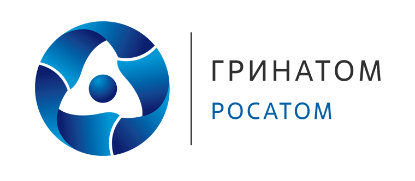 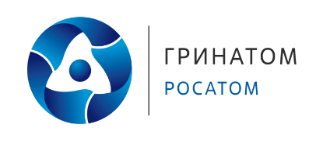 